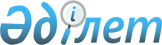 Об определении специально отведенных мест для осуществления выездной торговли на территории Айыртауского района Северо-Казахстанской области
					
			Утративший силу
			
			
		
					Постановление акимата Айыртауского района Северо-Казахстанской области от 3 декабря 2020 года № 333. Зарегистрировано Департаментом юстиции Северо-Казахстанской области 14 декабря 2020 года № 6810 Утратило силу постановлением акимата Айыртауского района Северо-Казахстанской области от 30 марта 2023 года № 121
      Сноска. Утратило силу постановлением акимата Айыртауского района Северо-Казахстанской области от 30.03.2023 № 121 (вводится в действие по истечении десяти календарных дней после дня его первого официального опубликования).
      В соответствии со статьей 27 Закона Республики Казахстан от 12 апреля 2004 года "О регулировании торговой деятельности", пунктом 102 Правил внутренней торговли, утвержденных приказом исполняющего обязанности Министра национальной экономики Республики Казахстан от 27 марта 2015 года № 264 "Об утверждении Правил внутренней торговли" (зарегистрировано в Реестре государственной регистрации нормативных правовых актов № 11148) акимат Айыртауского района Северо-Казахстанской области ПОСТАНОВЛЯЕТ:
      1. Определить специально отведенные места для осуществления выездной торговли на территории Айыртауского района Северо-Казахстанской области согласно приложению к настоящему постановлению.
      2. Коммунальному государственному учреждению "Аппарат акима Айыртауского района" в установленном законодательством Республики Казахстан порядке обеспечить:
      1) государственную регистрацию настоящего постановления в республиканском государственном учреждении "Департамент юстиции Северо-Казахстанской области Министерства юстиции Республики Казахстан";
      2) размещение настоящего постановления на интернет – ресурсе акимата Айыртауского района после его официального опубликования.
      3. Ответственность за исполнением настоящего постановления возложить на коммунальное государственное учреждение "Отдел предпринимательства и туризма акимата Айыртауского района Северо-Казахстанской области".
      4. Контроль за исполнением настоящего постановления возложить на курирующего заместителя акима района. 
      5. Настоящее постановление вводится в действие по истечении десяти календарных дней после дня его первого официального опубликования. Специально отведенные места для осуществления выездной торговли на территории Айыртауского района Северо-Казахстанской области
					© 2012. РГП на ПХВ «Институт законодательства и правовой информации Республики Казахстан» Министерства юстиции Республики Казахстан
				
      Аким района 

Д. Амрин
Приложениек постановлению акиматаАйыртауского районаСеверо – Казахстанской областиот 3 декабря 2020 года № 333
№ п/п
Места установления автолавки и (или) палатки (павильона)
1
село Антоновка:
1. улица Ленина, возле магазина "Мечта";
2. улица Ленина, площадь.
2
село Арыкбалык, улица Центральная, напротив магазина "Эления".
3
село Саумалколь, улица Достык, площадь.
4
село Новоукраинка, территория перед магазином "Камал" и узлом почтовой связи.
5
село Айыртау, улица Советская, площадь возле офиса товарищества с ограниченной ответственностью "КокжайлауГрейн".
6
село Гусаковка, улица Школьная, площадь напротив магазина "Луч".
7
село Новосветловка, улица Целинная, территория напротив пекарни товарищества с ограниченной ответственностью "Новосветловка ТМ".
8
село Елецкое, улица Центральная, территория возле дома №26.
9
село Имантау, улица Ленина, территория возле дома № 40 "А".
10
село Казанка, улица Советская, центральная площадь напротив магазина "Роза".
11
село Аксеновка, улица Олимпийская, центральная площадь между пекарней и центром досуга принадлежащими товариществу с ограниченной ответственностью "Достык Дэн".
12
село Карасевка, улица Мира, территория возле парка.
13
село Каратал, улица Орталык, территория возле здания бывшего магазина.
14
село Константиновка, улица Советская, площадь возле магазина "Настюша".
15
село Куспек, улица Советская, площадь возле магазина "Новинка".
16
село Лобаново, улица Ленина, территория напротив административного здания коммунального государственного учреждения "Аппарат акима Лобановского сельского округа"
17
село Шалкар, улица Центральная, территория напротив офиса товарищества с ограниченной ответственностью "Ключи".
18
село Нижний-Бурлук, улица Центральная, площадь напротив магазина "Ирина".
19
село Даукара, улица Наурыз, площадь возле дома №3.
20
село Сырымбет, улица Школьная, площадка между магазинами "Айганым" и "Абылайхан".
21
село Кирилловка, улица Ленина, площадь возле магазина "Нурхан".
22
село Каменный Брод, улица Школьная, площадь возле магазина "Руслан".